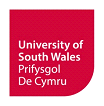 YOUR DETAILSGROUNDS FOR REVIEWEVIDENCEDECLARATIONThis form is available in Welsh. Mae’r ffurflen hon ar gael yn Gymraeg.Please ensure that you have read and understood the Student Complaints Regulations and Procedure available at: https://registry.southwales.ac.uk/student-regulations/student-complaints/This form should be submitted to the Student Casework Unit via: studentcasework@southwales.ac.ukSurname:First Name(s):Student number:Email address:Telephone Number:Course:Faculty:Please tick the box(es) that describes your grounds for requesting a review:Please tick the box(es) that describes your grounds for requesting a review:Please tick the box(es) that describes your grounds for requesting a review:Ground AYou have evidence that the procedures at the formal investigation stage were not conducted in line with the regulations and that this materially affected the outcome of the investigation.Ground BYou have evidence that there were specific issues of the complaint which you raised during the formal investigation which were not considered.Ground CYou have new material evidence that you were unable, for valid reasons, to provide earlier in the process (NB Sensitive personal, family or cultural reasons will not be accepted as good reason).Ground DYou have evidence that the outcome was not reasonable in the circumstances.Please outline your reasons for requesting a review of the investigation into your complaint and why you are not satisfied with the investigating officer’s findings (Please note that you are not able to introduce new issues at this stage)Please detail what reasonable outcome or further action you are expecting:Please list any additional evidence you have provided to support your grounds for requesting a review. Where new material evidence is submitted at this stage, please specify the reason(s) why this has not previously been provided.Evidence attached in support of your request for reviewEvidence attached in support of your request for reviewType of evidence:Date of evidence:e.g. letter, e-mail, course materials, written statemente.g. letter, e-mail, course materials, written statemente.g. letter, e-mail, course materials, written statemente.g. letter, e-mail, course materials, written statementPlease specify the reason(s) why this evidence was not previously  provided with your original complaint:I declare that the information given above, and any attached corroborating evidence, is accurate and true to the best of my knowledge.I understand that this form, and the evidence submitted with it, will constitute part of the full case file, which will be made available to appropriate parties on request and shared in line with the relevant Communication Plan[1] and Privacy/Fair Processing Notice[2].NB Policing Degree apprenticeships programmes only – your employer will be automatically notified of any submissions/ outcomes under this process.I declare that the information given above, and any attached corroborating evidence, is accurate and true to the best of my knowledge.I understand that this form, and the evidence submitted with it, will constitute part of the full case file, which will be made available to appropriate parties on request and shared in line with the relevant Communication Plan[1] and Privacy/Fair Processing Notice[2].NB Policing Degree apprenticeships programmes only – your employer will be automatically notified of any submissions/ outcomes under this process.I declare that the information given above, and any attached corroborating evidence, is accurate and true to the best of my knowledge.I understand that this form, and the evidence submitted with it, will constitute part of the full case file, which will be made available to appropriate parties on request and shared in line with the relevant Communication Plan[1] and Privacy/Fair Processing Notice[2].NB Policing Degree apprenticeships programmes only – your employer will be automatically notified of any submissions/ outcomes under this process.I declare that the information given above, and any attached corroborating evidence, is accurate and true to the best of my knowledge.I understand that this form, and the evidence submitted with it, will constitute part of the full case file, which will be made available to appropriate parties on request and shared in line with the relevant Communication Plan[1] and Privacy/Fair Processing Notice[2].NB Policing Degree apprenticeships programmes only – your employer will be automatically notified of any submissions/ outcomes under this process.Signed:Date: